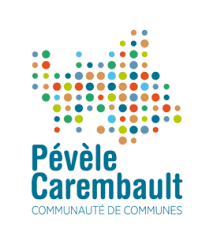 DECLARATION DES AIDES PLACEES SOUS LE REGLEMENT DE MINIMIS (Règlement ce N° 1407/201 DU 18 décembre 2013– aide de minimis)Intitulé de l’opération : Fonds de transition - CCPCN° delibération : N° Astre : et coordonnées de l’entreprise bénéficiaire :	__________________________ Numéro SIREN de l’entreprise bénéficiaire : 	__________________________Je, soussigné(e), ___________________________________________ atteste que, pour l’opération mentionnée ci-dessus financée par la Communauté de Communes Pévèle Carembault :(Cocher la case correspondant à votre situation) n’avoir perçu aucune autre aide de minimis au cours de la période couvrant l’exercice fiscal concerné (année de réalisation de l’opération précitée cofinancée par le Feder) et les deux exercices précédents,OU  l’aide publique relative à l’opération précitée cofinancée ne porte pas le montant total des aides de minimis perçues au cours de la période couvrant l’exercice fiscal concerné (année de réalisation de l’opération précitée cofinancée par le Feder) et les deux exercices précédents, au-delà du plafond de 200 000 € (tableau ci-dessous à compléter)Fait à Le Signature du représentant légal de l’entreprise (nom, prénom et qualité du ou de la signataire)Dates de l’attribution de l’aide de minimis (1)Forme de l’aide (subvention, prêt, garantie, avance remboursable,…)Objet de l’aideMontant de l’aide (€)Financeur publicTOTAL